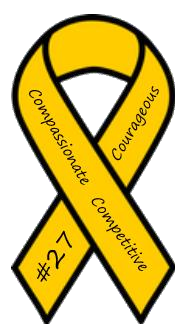 Play4Jarren Foundation  2020 SCHOLARSHIP APPLICATION  The Play4Jarren Foundation Scholarship program was established by Joey and Donna Sorters, Directors of Play4Jarren Foundation in memory of their 15 year old son, Jarren Truman Sorters, who passed away in August of 2016, following a yearlong battle with Sarcoma. These scholarships celebrate Jarren’s academic achievement, tenacious spirit, will to persevere in adversity, leadership and the impact his life made on so many.  In order to be considered for scholarship, an application along with essay must be submitted by April 1, 2020. Scholarships will be awarded based on committee selection.  The scholarship must be used  the year it is presented and may be used at any university, college,  vocational or technical school,   Impact Scholarship Impact scholarship is awarded to a Prairie Grove Highs School senior who demonstrates a desire to positively impact their school/community. This award is given to an individual who demonstrates leadership and compassion for others through community and school involvement by   making positive contributions that encourage and impact others around them.  Spirit of the Tiger Scholarship Spirit of the Tiger is awarded to a Prairie Grove High School athlete who demonstrates characteristics of tenacity, determination and perseverance. This award is given to an individual who demonstrates a never give in, never give up, never quit attitude both on and off the field/court when faced with adversities and difficult situations.  Celebration of Life Scholarship Celebration of Life is awarded to an individual in the state of Arkansas whose life has been affected by childhood cancer..  This award will be given to an individual who has been impacted by pediatric cancer but continues to celebrate every moment of life and live it to the fullest. This person may have had cancer themselves, had a family member with pediatric cancer, or friend with cancer.  Play4Jarren Foundation  2020 IMPACT SCHOLARSHIP APPLICATION Prairie Grove High School Seniors only Deadline: April 1, 2020Applications must be submitted by the deadline  Applications can be mailed to: Play4Jarren Foundation, 11783 Illinois Chapel Rd Prairie Grove AR 72753  Applicant Information 	  	 	       First Name 	 	                              Last Name 	 	                         Phone Number 	                                       Phone Number  	           	  Email Address  GPA _____________________  	ACT Score _____________________________  College/University/Technical School Attending:   __________________________________________________________________ My major field of study will be:   	 	 	 	 	 	 	_____ School Involvement: Please list all school clubs/organization/a=Activities you have participated in while in high school (Organizations, Athletics, Fine Arts etc.)  Organizations                                  Grades  Community Involvement: Please list all community/religious organizations you have participated in while in high school Leadership Roles:  Please list all Leadership Roles you have had while attending high school as well as the year in leadership role  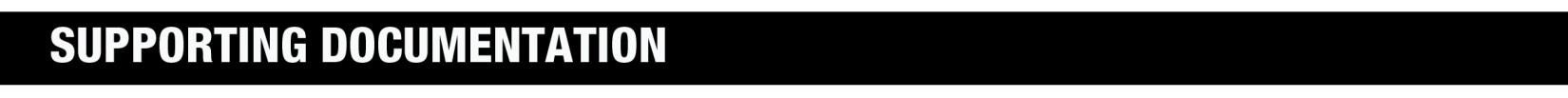 Essay For Impact Scholarship Applicants Only  Attach a short essay (maximum 500 words) on how you have made a positive impact on your school and/or community.  Application (IMPORTANT!) By submitting an application, all applicants agree to allow Play4Jarren Foundation the right to publish name and picture of scholarship recipients.  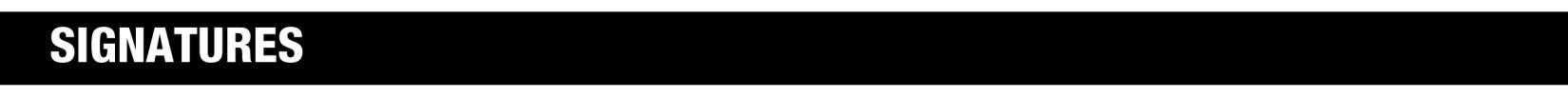 I hereby certify that the information submitted on this application by the applicant is true and correct to the best of my knowledge.  I have reviewed this application for any misinformation and have found none.  If misinformation is found, I may be disqualified from the scholarship program Applicant Signature (Required) 	 	 	 	 	 	 Date    School and Community Involvement 